РОССИЙСКАЯ ФЕДЕРАЦИЯ
Администрация Дубровского района
ПОСТАНОВЛЕНИЕОт  06.09.2013г. №429  п. ДубровкаО мерах по реализации отдельных положений Федерального закона «О контроле за соответствием расходов лиц, замещающих муниципальные должности, и иных лиц их доходам»В соответствии с Федеральным законом от 25 декабря 2008 г. №273- ФЗ «О противодействии коррупции» и Федеральным законом от 3 декабря 2012 г. №230-Ф3 «О контроле за соответствием расходов лиц, замещающих государственные должности, и иных лиц их доходамПОСТАНОВЛЯЮ:Установить, что сведения, предусмотренные пунктом 1 части 4 статьи 4 Федерального закона от 3 декабря 2012 г.№> 230-ФЗ, представляются в соответствии с частью 1 статьи 9 Федерального закона от 3 декабря 2012 г.№ 230-ФЗ в течение 15 рабочих дней с даты их истребования.Утвердить прилагаемую форму справки о расходах лица, замещающего муниципальную должность, должность муниципальной службы МО «Дубровский район», по каждой сделке по приобретению земельного участка, другого объекта недвижимости, транспортного средства, ценных бумаг, акций (долей участия, паев в уставных (складочных) капиталах организаций) и об источниках получения средств, за счет которых совершена указанная сделка.Справка о расходах представляется по каждой сделке по приобретению земельного участка, другого объекта недвижимости, транспортного средства, ценных бумаг, акций (долей участия, паев в уставных (складочных) капиталах организаций), если сумма сделки превышает общий доход лица, замещающего муниципальную должность, должность муниципальной службы МО «Дубровский район» и его супруги (супруга) за три последних года, предшествующих совершению сделки.Справки о расходах подаются в отдел организационно-контрольной и кадровой работы администрации Дубровского района вместе со справками о доходах, об имуществе и обязательствах имущественного характера в сроки, установленные для подачи справок о доходах.Настоящее постановление разместить на сайте администрации Дубровского района.И.О. Главы администрации Дубровского района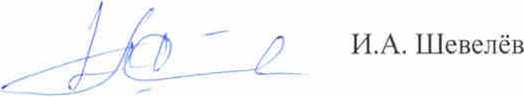 (договор купли-продажи или иноепредусмотренное законом основание приобретения права собственности <3>)Сумма сделки	рублей.Источниками получения средств, за счет которых приобретено имущество, являются Сумма общего дохода лица, представляющего настоящую справку, и его супруги (супруга) за три последних года, предшествующих приобретению имущества,	рублей.Достоверность и полнот)' настоящих сведений подтверждаю.«	»	20 г.(подпись лица, представившего справку)(Ф.И.О., подпись лица, принявшего справку, дата)<1> Справка подается, если сумма сделки превышает общий доход лица и его супруги (супруга) за три последних года, предшествующих совершению сделки, вместе со справками о доходах, об имуществе и обязательствах имущественного характера лица, его супруги (супруга) и несовершеннолетних детей.<2> Если сделка совершена	супругой	(супругом) и	(или)несовершеннолетним ребенком, указываются фамилия, имя, отчество, дата рождения, место жительства и (или) место регистрации соответственно супруги (супруга) и (или) несовершеннолетнего ребенка.<3> К справке прилагается копия договора или иного документа о приобретении права собственности.<4> Доход по основному месту работы лица, представившего справку, и его супруги (супруга) (указываются фамилия, имя, отчество, место жительства и (или) место регистрации супруги (супруга); доход указанных лиц от иной разрешенной законом деятельности; доход от вкладов в банках и иных кредитных организациях; накопления за предыдущие годы; наследство; дар; заем; ипотека; доход от продажи имущества; иные кредитные обязательства; другое.